Social Studies 8					The Domesday Book		Name: ___________________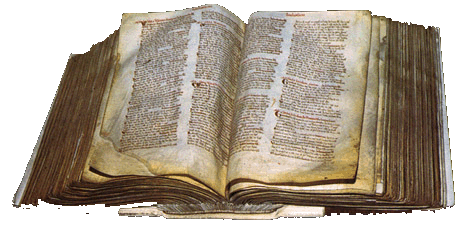 What is the Domesday Book? ________________________________________________________________________________________When was it made? _____________________What did it tell William the Conqueror? _________________________________________________________Below is an excerpt from the Domesday Book.  Read it, and answer the questions below.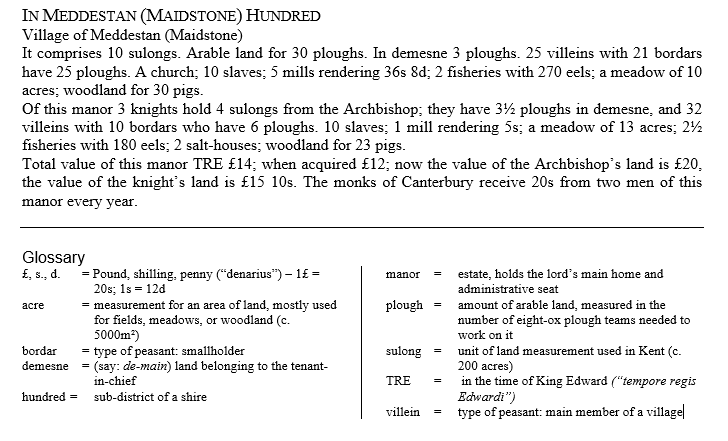 What is a “plough”? ___________________________________________________________________________What are the different parts of the manor that are listed in this source? _________________________________ ___________________________________________________________________________________________What kind of animals do they raise on this manor? __________________________________________________What are the different types of people living on this manor? __________________________________________ ___________________________________________________________________________________________